Bando per la concessione di contributi per attività ed eventi culturali Ente che indice la procedura: REGIONE DEL VENETO Progetto di riferimento: PRIMIS PLUS “Storie di multiculturalità: viaggio sensoriale attraverso il prisma delle minoranze”, CUP H39I23000550007, finanziato dal Programma Interreg VI A Italia-Slovenia 2021-2027- Primo bando per la selezione di progetti di capitalizzazione (n. 01/2022) Destinatari degli interventi: Amministrazioni locali presenti nella Regione del Veneto in cui si parla il friulano, secondo la classificazione della L. 482/1999. Localizzazione degli interventi: Comune di CINTO CAOMAGGIORE (VE)Comune di CONCORDIA SAGITTARIA (VE)Comune di FOSSALTA DI PORTOGRUARO (VE)Comune di GRUARO (VE)Comune di PORTOGRUARO (VE)Comune di SAN MICHELE AL TAGLIAMENTO (VE)Comune di TEGLIO VENETO (VE)Iniziative ammesse a finanziamento: interventi finalizzati alla valorizzazione della cultura locale e della lingua friulana in Veneto attraverso l’attivazione di iniziative ed eventi culturali, i cui risultati confluiranno nella piattaforma multimediale di PRIMIS https://primisproject.regione.veneto.it/home nei POI (punti di interesse) esistenti e/o in nuovi POI.  Sono ammessi a contributo progetti ed attività senza scopo di lucro inerenti la realizzazione di eventi culturali quali ad esempio: - workshop - iniziative di street art - flash mob rievocativi - performance artistiche e creative. Sono inoltre ammesse attività direttamente collegate allo sviluppo e alla creazione di nuovi POI (punti di interesse) della piattaforma multimediale, collegati in itinerari di visita tramite i Centri Multimediali (in particolare per la minoranza friulanofona in Veneto il Centro Multimediale di Bibione) che costituiscono gli starting point del progetto. Dotazione finanziaria complessiva: Euro 70.000,00 Contributo per singolo progetto: Euro 10.000,00Ammissibili solo costi per consulenze e servizi esterni. Durata progetti: massimo 12 mesi (conclusione entro e non oltre il 30.05.2025). Termini per la presentazione delle domande: 45 giorni dalla data di pubblicazione sul BURV. 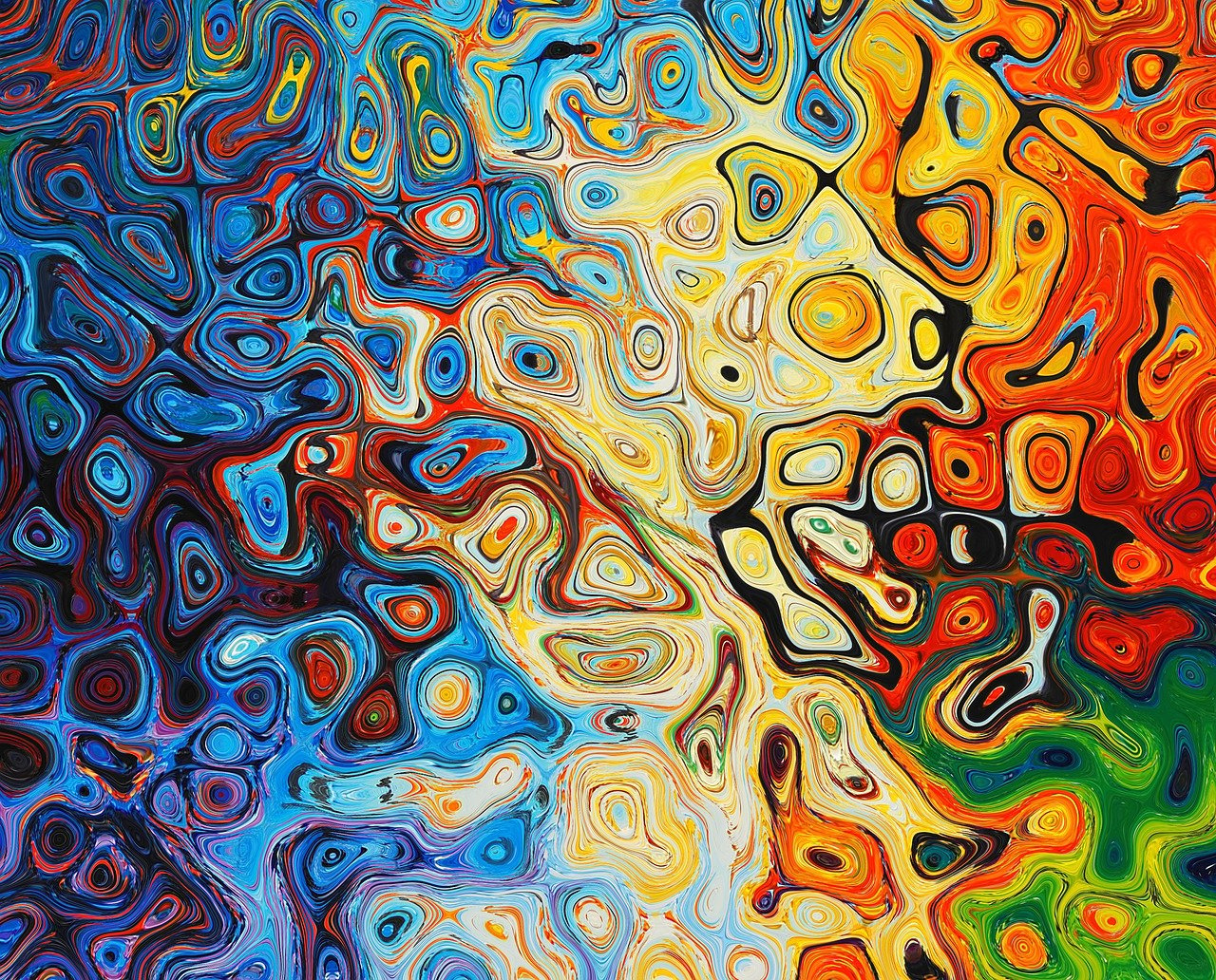 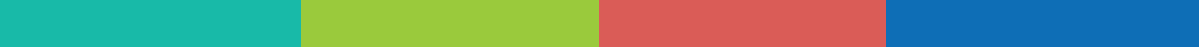 